Video 30-Second Public Service AnnouncementFirst, watch some example PSAs:https://www.psacentral.org/home.doThen, research exercise/fitness and nutrition by using this site:http://www.fitness.gov/resource-center/facts-and-statistics/http://www.healthypeople.gov/2020/LHI/nutrition.aspxRemember to include your logo at the beginning or end, preferably in the corner or at the bottom.    Upload to Schooltube and/or put on class SD card!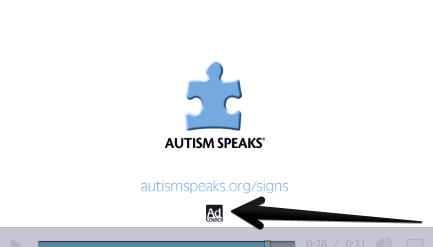 Name:___________________________________Not addressedNot quite thereMeets expectationsTopic (exercise and nutrition) is fully developed and a statistic is used01-34-5Video is clear and concise and exactly 30 seconds01-34-5Audio and visual elements are complementary and some music is added for effect03-67-10Includes and effective opening, body, and conclusion01-23Transitions are effective and appealing; not distracting01-23Audio Editing: Good quality and good volume01-23Video uses multiple camera angles, is smooth and steady (tripod) and in focus01-67-10Titles and graphics enhance overall quality of presentation; resized graphics are added and it is not “all video”01-45-7Overall effectiveness of PSA at informing or evoking a changed attitude towards the topic; professionalism01-45-7Score: Score: 53 MAX